BCN 4720 Construction Planning & ControlM.E. Rinker Sr. School of Building ConstructionUniversity of FloridaSYLLABUSProfessor:  Mark Russell, PhD, PE					Office: 330 Rinker HallOffice Hours: 	M -F 13:30 – 16:00 or by appointment	email: russ1307@ufl.edu						Phone: (352)273-1151PREREQUISITES: CGS 3531, BCN 3224, BCN 3611, Senior standingSUBJECT: The planning, control, and monitoring of construction projects including the use of the Critical Path Method (CPM).COURSE LEARNING OUTCOMES:Analyze construction documents for planning and management of construction processes. (ACCE SLO 7)Assign and analyze resource requirements of a project (ACCE SLO 5)Prepare, analyze, and update bar charts and critical path method networks (ACCE SLO 5)Prepare various construction scheduling reports (ACCE SLO 2)Apply state-of-the-art computer tools for project planning, scheduling, and control (ACCE SLO 10)Perform time/cost trade-off analyses (ACCE SLO 5)Create oral presentations of construction schedules (ACCE SLO 1 & 2)Understand earned value method for project schedule and cost control (ACCE SLO 14)EXPECTATIONS:BCN 4720 is a Senior 1 course.  The instructor expects that students will be able to learn and assimilate materials on their own.  Students are also expected to comport themselves in a professional manner.  Specific expectations for students include:Students should review course material on their own outside of class.Students should be on time for the virtual lectures and actively contribute to the course or participate in the course weekly discussion board.  Students should work on class assignments as if they were job assignments.  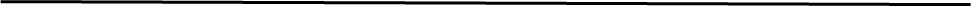 METHOD OF INSTRUCTION:The course consists of 3 hours of classroom time per week including in-class assignments, workshops, and take-home exercises.  Students will work on example problems, homework assignments, and assigned projects outside of class.Students will work individually unless a specific project calls for team assignments.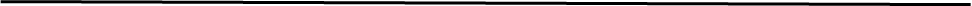 Instructor Response Time:  The instructor will routinely check the course for postings or emails, Monday – Friday (8 am - 11 am) and sometimes on the weekend.  You can anticipate a 24 to 48 hour response, Monday –Thursday for communication with the instructor.  If it appears to be taking longer, feel free to send a reminder email.  However, to ensure delivery of emails that don’t end up in a spam folder, ensure that you send them from the website or your UFL account.The instructor normally grades assignments and provides feedback once a week within a week of the assignment completion date. Extra Credit is graded at the end of the week that it is submitted.  ATTENDANCE and CLASS PARTICIPATION:Attendance is part of the overall grade.  Attendance quizzes will be taken randomly throughout the course to verify class participation.  Excused absences must be submitted in writing in which an approved UF excused absence documentation is provided (ie doctor’s note, faculty email, etc.).   Requirements for class attendance and make-up exams, assignments, and other work in the course are consistent with university policies that can be found at:  https://catalog.ufl.edu/ugrad/current/regulations/info/attendance.aspx.Group Projects:  There will be one major group project in which a team of students will analyze a project and present their results to the class.  You will be assigned into a group randomly.  GRADE CALCULATION:GRADING:https://catalog.ufl.edu/ugrad/current/regulations/info/grades.aspxThere is no rounding up of gradesLATE WORK:Allowing some persons extra time to complete assignments while others are on time is inherently unfair.  Therefore: Late work may be penalized.-10% for each class period late.  For example, if an assignment is due on Wednesday, and you do not turn it in, you have until the beginning of the next class (Monday) to turn it in for a -10% reduction.  However, it is always better to turn in work late than not at all.Extenuating circumstances will be evaluated by the instructor on a case by case basis.  Please contact the course professor as soon as you realize you have a concern.HONOR CODE:UF students are bound by The Honor Pledge which states: We, the members of the University of Florida community, pledge to hold ourselves and our peers to the highest standards of honor and integrity by abiding by the Honor Code.  On all work submitted for credit by students at the University of Florida, the following pledge is either required or implied:  “on my honor, I have neither given nor received unauthorized aid in doing this assignment.”  The Honor Code (http://www.dso.ufl.edu/sccr/process/student-conduct-honor-cde/) specifies a number of behaviors that are in violation of this code and the possible sanctions.  Furthermore, you are obligated to report any condition that facilitates academic misconduct to appropriate personnel. If you have any questions or concerns, please consult with the instructor or TAs in this class.The Rinker School prides itself in “Promoting professional and ethical behavior in education and practice.”  As students continue their academic careers in the Rinker School, it is imperative that everyone maintains a high level of integrity.  In the classroom setting, this translates into honest work being performed by all students.PLAGIARISM:This course has been taught for many years and as a result there may be a temptation to “rely on the work of others.”  Should the instructor determine that a student’s work is substantially similar to that of another (either past or present) the student may be subject to a rejection of that assignment and will be cited with an honor court violation.  Similarly, the use of materials, worksheets, or data from previous semesters is considered cheating.  The student understands that their work is subject to electronic verification by Turnitin® or other technologies.STUDENTS WITH DISABILITIES:Students with disabilities requesting accommodations should first register with the Disability Resources Center (352-392-8565 or https://disability.ufl.edu/ ) by providing appropriate documentation.  Once registered, students will receive an accommodation letter which must be presented to the instructor when requesting accommodation.  Students with disabilities should follow this procedure as early as possible in the semester.COUNSELING:Contact information for the Counseling and Wellness Center:  http://www.counseling.ufl.edu/cwc/Default.aspx, 392-1575; and the University Police Department: 392-1111 or 9-1-1 for emergencies.EVALUATIONS:Students are expected to provide feedback on the quality of instruction in this course by completing online evaluations at http://evaluations.ufl.edu.  Evaluations are typically open during the last two or three weeks of the semester, but students will be given times when they are open.  Summary results of these assessments are available to students at https://evaluations.ufl.edu/results/.SOFTWARE:DO NOT PURCHASE ANY SCHEDULING SOFTWARE AT THIS TIMEStudents MUST have a laptop computer available for use in class.CANVAS:This course utilizes Canvas as a repository for all course material including lecture notes, quizzes, forms, tutorials, and grades.  It is the student’s responsibility to take advantage of the university resources to learn how to utilize Canvas.Periodically the instructor will communicate with the class via e-mails from Canvas.  Please note:  Do not respond to these e-mails.  If you need to communicate use the instructor’s e-mail: russ1307@ufl.edu.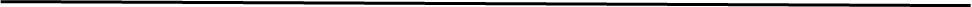 ONLINE COURSE RECORDED MATERIAL POLICY:Our class sessions may be audio visually recorded for students in the class to refer back and for enrolled students who are unable to attend live. Students who participate with their camera engaged or utilize a profile image are agreeing to have their video or image recorded.  If you are unwilling to consent to have your profile or video image recorded, be sure to keep your camera off and do not use a profile image. Likewise, students who un-mute during class and participate orally are agreeing to have their voices recorded.  If you are not willing to consent to have your voice recorded during class, you will need to keep your mute button activated and communicate exclusively using the "chat" feature, which allows students to type questions and comments live. The chat will not be recorded or shared. As in all courses, unauthorized recording and unauthorized sharing of recorded materials is prohibited.Schedule: AssessmentCLO 1CLO 2CLO 3CLO 4CLO 5CLO 6CLO 7CLO 8TargetTestXXAt least 80% receive C- or betterPresentationXAt least 80% receive C- or betterFinal ProjectXXXXXAt least 80% receive C or betterProject related grades300 pointsWorkshops/homework100 pointsAttendance or Discussion Forum100 pointsTests200 pointsFinal Team Project150 pointsFinal Individual Project150 pointsTotal1000 pointsThe point value for each assignment will be clearly indicated when assigned.The point value for each assignment will be clearly indicated when assigned.The point value for each assignment will be clearly indicated when assigned.The point value for each assignment will be clearly indicated when assigned.The point value for each assignment will be clearly indicated when assigned.The point value for each assignment will be clearly indicated when assigned.The point value for each assignment will be clearly indicated when assigned.The point value for each assignment will be clearly indicated when assigned.The point value for each assignment will be clearly indicated when assigned.The point value for each assignment will be clearly indicated when assigned.The point value for each assignment will be clearly indicated when assigned.The point value for each assignment will be clearly indicated when assigned.The point value for each assignment will be clearly indicated when assigned.Letter GradeAA-B+BB-C+CC-D+DD-FTotal Points930-1000900-929870-899830-869800-829770-799730-769700-729670-699630-669600-6290-599Quality Points4.03.673.333.02.672.332.01.671.331.00.670.0WeekTopics 1Lecture:  Introduction to Scheduling2Lecture:    Understanding Logic3Lecture:     CPM CALCULATIONS4Lecture:     RESOURCE PLANNING5Lecture:     PRECONSTRUCTION & PROCUREMENT SCHEDULES6Lecture:     RESOURCE LEVELING7Lecture:     GENERAL CONDITIONS8Lecture:     REPORTING PROGRESS9Lecture:     BUDGETING & CASH FLOW ANALYSIS10Lecture:      EARNED VALUE ANALYSIS11Lecture:       P612Lecture:      GROUP PRESENTATIONS13Lecture:      CRASHING THE SCHEDULE14Lecture:      TIME/COST TRADEOFF15Lecture:      LINEAR SCHEDULING